№ п/пНаименование товара, работ, услугЕд. изм.Кол-воТехнические, функциональные характеристикиТехнические, функциональные характеристики№ п/пНаименование товара, работ, услугЕд. изм.Кол-воПоказатель (наименование комплектующего, технического параметра и т.п.)Описание, значение1.Детский игровой комплекс   ДИК 3.26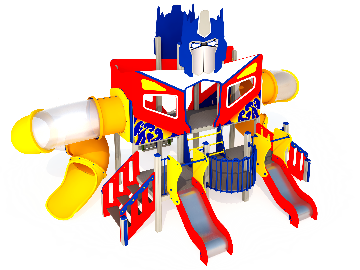 Шт. 11.Детский игровой комплекс   ДИК 3.26Шт. 1Высота (мм) 4000(± 10мм)1.Детский игровой комплекс   ДИК 3.26Шт. 1Длина (мм)6750(± 10мм)1.Детский игровой комплекс   ДИК 3.26Шт. 1Ширина (мм)5000(± 10мм)1.Детский игровой комплекс   ДИК 3.26Шт. 1Высота площадки (мм)700; 15001.Детский игровой комплекс   ДИК 3.26Шт. 1Применяемые материалыПрименяемые материалы1.Детский игровой комплекс   ДИК 3.26Шт. 1Декоративные фанерные элементыводостойкая фанера марки ФСФ сорт не ниже 2/2 толщиной не менее15 мм все углы фанеры должны быть закругленными, радиус не менее 20мм, ГОСТР 52169-2012.1.Детский игровой комплекс   ДИК 3.26Шт. 1СтолбыВ кол-ве 14 шт. клееного деревянного бруса, сечением не менее 100х100 мм и имеющими скругленный профиль с канавкой посередине. Сверху столбы должны заканчиваться пластиковой заглушкой синего цвета в форме четырехгранной усеченной пирамиды.Снизу столбы должны оканчиваться металлическими оцинкованными подпятниками, выполненным из листовой стали толщиной не менее 4мм и трубы диаметром не менее 42мм и толщиной стенки 3.5мм, подпятник должен заканчиваться монтажным круглым фланцем, выполненным из стали толщиной не менее 3мм, которые бетонируются в землю.1.Детский игровой комплекс   ДИК 3.26Шт. 1ПолыВ количестве 4 шт. должен быть выполнен из ламинированной, противоскользящей, влагостойкой фанеры толщиной не менее 18 мм, два площадью не менее 1м² и два площадью не менее 2м², опирающейся на брус сечением не менее 40х90 мм. Вязка бруса со столбами осуществляется методом, через прямой одинарный глухой шип, крепление нагелем.1.Детский игровой комплекс   ДИК 3.26Шт. 1Каркас горки 700В кол-ве 2шт. Каркас должен быть выполнен из профильной трубы сечением не менее 50х25х2мм и утоплен в отфрезерованный паз фанерного борта по всей длине. Желоб должен быть изготовлен из единого листа не ржавеющей стали, толщиной не менее 1,5 мм, приваренным к каркасу горки. Борта горки выполнены из влагостойкой фанеры марки ФСФ сорт не ниже 2/2 толщиной не менее 24мм и высотой не менее 120мм. Боковые ограждения ската горки выполнены из влагостойкой фанеры марки ФСФ сорт не ниже 2/2 толщиной не менее 24мм, высотой не менее 700мм и оборудованы поручнем ограничителем на высоте не менее 600мм. Поручень должен быть выполнен из металлической трубы диаметром не менее 32мм и толщиной стенки 3.5мм с двумя штампованными ушками из стали не менее 4 мм, под 4 мебельных болта.1.Детский игровой комплекс   ДИК 3.26Шт. 1Горка труба винтовая 1500В кол-ве 2 шт. должна быть пластиковой состоящей из разноцветных сегментов. Один из сегментов на каждой горке должен быть прозрачным. 1.Детский игровой комплекс   ДИК 3.26Шт. 1Лестница 700 ммВ кол-ве 2шт. Ступеньки должны быть выполнены из ламинированной противоскользящей, фанеры толщиной не менее 18 мм и деревянного бруса сечением не менее 40х90 мм. скрепленными между собой. Устанавливаться в отфрезерованный паз в перилах. Перила выполнены из влагостойкой фанеры марки ФСФ сорт не ниже 2/2 и толщиной не менее 24мм, с декоративными накладками не менее 15 мм. Для бетонирования используются металлические закладные детали из трубы сечением 50х25х2 мм, закрепленные на перилах и окрашенные порошковой полимерной краской.1.Детский игровой комплекс   ДИК 3.26Шт. 1ОгражденияВ кол-ве 9 шт. должно быть выполнено из влагостойкой фанеры марки ФСФ сорт не ниже 2/2 и толщиной не менее 24 мм. Ограждения должны быть выполнены в форме, и установлены на городке, таким образом, чтобы в совокупности выглядели как робот трансформер. На ограждения должна быть нанесена ручная художественная роспись.1.Детский игровой комплекс   ДИК 3.26Шт. 1Ручка вспомогательнаяВ кол-ве 4 шт. должна быть выполнена из металлической трубы диметром не менее 22 мм и толщиной стенки 2.5 мм с двумя штампованными ушками, выполненными из листовой стали толщиной не менее 4мм, под 4 самореза. Вся металлическая поверхность обрезинена слоем яркой однородной резины (синим, красным или желтым цветом), толщина резинового слоя ручки не менее 5 мм. Обрезинивание металла выполнено методом литья под давлением. Внешняя поверхность резины имеет фактуру шагрени. Температура эксплуатации прорезиненной ручки от -50°С до +60°С. Резиновая поверхность ручки препятствует соскальзыванию руки и исключает примерзание мягких тканей человека в холодное время года. За счет обрезинивания достигается более высокая травмобезопасность, атмосферостойкость и износостойкость оборудования.1.Детский игровой комплекс   ДИК 3.26Шт. 1Трап барабанВ кол-ве 1шт. выполнен из трубы диаметром не менее 42мм с толщиной стенки не менее 3,5 мм и металлической пластины из листовой стали толщиной не менее 4мм, должен заканчиваться монтажным круглым фланцем, выполненным из стали толщиной не менее 3мм, обшит брусом сечением не менее 90х40х1000 мм отшлифованного и покрашенного со всех сторон.1.Детский игровой комплекс   ДИК 3.26Шт. 1Боковые ограждения горкиВ кол-ве 4 шт. должен быть выполнены из металлической трубы диметром не менее 25мм и толщиной стенки 2.5мм с штампованными ушками, выполненными из листовой стали толщиной не менее 4мм.1.Детский игровой комплекс   ДИК 3.26Шт. 1ПерекладиныВ кол-ве 9 шт. должна быть выполнена из металлической трубы диметром не менее 32мм и толщиной стенки 3.5мм с двумя штампованными ушками, выполненными из листовой стали толщиной не менее 4мм, под 4 самореза.1.Детский игровой комплекс   ДИК 3.26Шт. 1БалконВ кол-ве 1 шт. выполнен из трубы диаметром не менее 26 и 32 мм и пластин из листовой стали толщиной не менее 4мм. На одном из балконов установлен декоративный штурвал из фанеры марки ФСФ сорт не ниже 2/2.1.Детский игровой комплекс   ДИК 3.26Шт. 1Перекладина с канатомВ кол-ве 1шт. должна быть выполнена из металлической трубы диметром не менее 32мм и толщиной стенки 3.5мм и иметь два ребра жесткости. Канат полипропиленовый диаметр не менее 16 мм.1.Детский игровой комплекс   ДИК 3.26Шт. 1МатериалыКлееный деревянный брус и деревянные бруски должны быть выполнены из сосновой древесины, подвергнуты специальной обработке и сушке до мебельной влажности 7-10%, тщательно отшлифованы со всех сторон и покрашены в заводских условиях профессиональными двух компонентными красками. Влагостойкая фанера должна быть марки ФСФ сорт не ниже 2/2, все углы фанеры должны быть закругленными, радиус не менее 20мм, ГОСТ Р52169-2012 и окрашенная двухкомпонентной краской, специально предназначенной для применения на детских площадках, стойкой к сложным погодным условиям, истиранию, устойчивой к воздействию ультрафиолета и влаги. Металл покрашен полимерной порошковой краской. Заглушки пластиковые, цветные. Канат полипропиленовый армированный. Все метизы оцинкованы.1.Детский игровой комплекс   ДИК 3.26Шт. 1ОписаниеДетский игровой комплекс имеет ручную художественную роспись и скомпонован в виде робота трансформера. На комплексе установлены две металлические горки, две пластиковые горки трубы, ограждения фанерные, вспомогательные ручки, трап барабан, две лестницы и балкон. Все резьбовые соединения должны быть закрыты разноцветными пластиковыми заглушками.